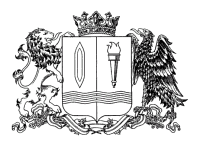 ПРАВИТЕЛЬСТВО ИВАНОВСКОЙ ОБЛАСТИПОСТАНОВЛЕНИЕВ соответствии с Федеральным законом от 13.07.2015 № 220-ФЗ                              «Об организации регулярных перевозок пассажиров и багажа автомобильным транспортом и городским наземным электрическим транспортом в Российской Федерации и о внесении изменений                         в отдельные законодательные акты Российской Федерации», законами Ивановской области от 11.04.2011 № 25-ОЗ «Об организации транспортного обслуживания населения на территории Ивановской области» и от 20.12.2019 № 83-ОЗ «О перераспределении отдельных полномочий в сфере организации регулярных перевозок пассажиров                и багажа автомобильным транспортом на территории городского округа Иваново между органами местного самоуправления городского округа Иваново и органами государственной власти Ивановской области»                      п о с т а н о в л я е т:Утвердить Порядок установления, изменения, отмены межмуниципальных маршрутов регулярных перевозок, муниципальных маршрутов регулярных перевозок (в том числе порядка рассмотрения заявлений юридических лиц, индивидуальных предпринимателей, участников договора простого товарищества об установлении, изменении либо отмене данных маршрутов, а также оснований для отказа                         в установлении либо изменении данных маршрутов, оснований                   для отмены данных маршрутов), согласно приложению.2. Признать утратившим силу постановление Правительства Ивановской области от 01.02.2017 № 13-п «Об утверждении Порядка установления, изменения, отмены межмуниципальных маршрутов регулярных перевозок пассажиров и багажа автомобильным транспортом на территории Ивановской области».Приложениек постановлению Правительства Ивановской областиот ______________ № _______-пП о р я д о к установления, изменения, отмены межмуниципальных маршрутов регулярных перевозок, муниципальных маршрутов регулярных перевозок (в том числе порядка рассмотрения заявлений юридических лиц, индивидуальных предпринимателей, участников договора простого товарищества об установлении, изменении либо отмене данных маршрутов, а также оснований для отказа                           в установлении либо изменении данных маршрутов, оснований             для отмены данных маршрутов) 1. Общие положения1.1. Настоящий Порядок определяет процедуру установления, изменения, отмены межмуниципальных маршрутов регулярных перевозок пассажиров и багажа автомобильным транспортом                           и городским наземным электрическим транспортом на территории Ивановской области (далее – межмуниципальный маршрут), муниципальных маршрутов регулярных перевозок пассажиров и багажа автомобильным транспортом в городском округе Иваново                          (далее – муниципальный маршрут), в том числе порядок рассмотрения заявлений юридических лиц, индивидуальных предпринимателей, участников договора простого товарищества об установлении, изменении либо отмене данных маршрутов, а также основания для отказа                           в установлении либо изменении данных маршрутов, основания                      для отмены данных маршрутов. 1.2. Понятия и термины, используемые в настоящем Порядке, применяются в тех же значениях, что и в Федеральном законе                         от 13.07.2015 № 220-ФЗ «Об организации регулярных перевозок пассажиров и багажа автомобильным транспортом и городским наземным электрическим транспортом в Российской Федерации и о внесении изменений в отдельные законодательные акты Российской Федерации» (далее – Федеральный закон от 13.07.2015 № 220-ФЗ).1.3. Настоящий Порядок не применяется при введении временных ограничений при прекращении движения транспортных средств                    на автомобильных дорогах общего пользования местного значения                  в городском округе Иваново в соответствии со статьей 30 Федерального закона от 08.11.2007 № 257 «Об автомобильных дорогах и о дорожной деятельности в Российской Федерации и о внесении изменений                  в отдельные законодательные акты Российской Федерации».1.4. Решение об установлении, изменении и отмене межмуниципального маршрута, муниципального маршрута принимается Департаментом дорожного хозяйства и транспорта Ивановской области (далее - Департамент).1.5. Установление, изменение, отмена межмуниципального маршрута, муниципального маршрута осуществляется по инициативе Департамента, органа местного самоуправления муниципального образования Ивановской области, юридического лица, индивидуального предпринимателя, уполномоченного участника договора простого товарищества, имеющих намерение осуществлять или осуществляющих регулярные перевозки (далее – инициатор).2. Установление, изменение межмуниципального маршрута, муниципального маршрута 2.1. Инициатор (за исключением Департамента), представляет                в Департамент заявление в письменной форме об установлении межмуниципального маршрута, муниципального маршрута, которое включает в себя сведения, предусмотренные пунктом 3.1 настоящего Порядка.Инициатор (за исключением Департамента), представляет                      в Департамент заявление в письменной форме об изменении межмуниципального маршрута, муниципального маршрута, которое включает в себя сведения, предусмотренные пунктом 3.3 настоящего Порядка.2.2. К заявлению об установлении межмуниципального маршрута, муниципального маршрута прилагаются документы, предусмотренные пунктами 3.2 и 3.5 настоящего Порядка.К заявлению об изменении межмуниципального маршрута, муниципального маршрута прилагаются документы, предусмотренные пунктами 3.4 и 3.5 настоящего Порядка.2.3. В случае установления или изменения межмуниципального маршрута, муниципального маршрута по инициативе Департамента,  документы, предусмотренные подпунктами 2 – 4 пункта 3.2 настоящего Порядка оформляются Департаментом. 2.4. В течение 3 рабочих дней со дня представления заявления                об установлении или изменении межмуниципального маршрута, муниципального маршрута и прилагаемых к нему документов Департамент принимает решение о приеме указанного заявления                      и прилагаемых к нему документов либо в случае, если это заявление оформлено с нарушением требований, установленных пунктом 3.1                или пунктом 3.3 настоящего Порядка, и (или) документы, предусмотренные соответственно пунктами 3.2, 3.4 и 3.5 настоящего Порядка, представлены не в полном объеме, решение о возврате указанного заявления и прилагаемых к нему документов                                   с мотивированным обоснованием причин возврата.В случае устранения Инициатором нарушений, указанных                        в пунктах 3.1 - 3.5 настоящего Порядка, явившихся основанием                   для принятия Департаментом решения о возврате заявления                         об установлении или изменении межмуниципального маршрута, муниципального маршрута и прилагаемых к нему документов, за ним сохраняется право повторного обращения в Департамент с заявлением               об установлении или изменении межмуниципального маршрута, муниципального маршрута в соответствии с настоящим Порядком.2.5. В срок, не превышающий 60 дней со дня приема заявления                 об установлении или изменении межмуниципального маршрута, муниципального маршрута Департамент рассматривает указанное заявление и прилагаемые к нему документы в порядке, установленном пунктами 4.1 - 4.7 настоящего Порядка, и принимает решение                          об установлении или изменении межмуниципального маршрута, муниципального маршрута либо об отказе в установлении или изменении данного межмуниципального маршрута, муниципального маршрута оформленное правовым актом Департамента.Если меньшие сроки не согласованы с юридическим лицом, индивидуальным предпринимателем или уполномоченным участником договора простого товарищества, которым выдано свидетельство                    об осуществлении перевозок по межмуниципальному маршруту, муниципальному маршруту, в течение срока действия такого свидетельства решение об изменении соответствующего маршрута                 по инициативе Департамента принимается не позднее, чем за 180 дней            до дня окончания срока действия такого свидетельства и вступает в силу по окончании срока действия такого свидетельства. Юридическое лицо, индивидуальный предприниматель или уполномоченный участник договора простого товарищества должны быть уведомлены об изменении маршрута, не позднее, чем за сто восемьдесят дней до дня вступления соответствующего решения в силу.2.6. О принятом решении об установлении или изменении межмуниципального маршрута, муниципального маршрута либо                     об отказе в установлении или изменении данного межмуниципального маршрута, муниципального маршрута Департамент в течение 5 дней               со дня принятия указанного решения уведомляет в письменной форме Инициатора, а также органы местного самоуправления муниципальных образований Ивановской области, по территории которых проходит межмуниципальный маршрут, муниципальный маршрут. В уведомлении об отказе в установлении или изменении межмуниципального маршрута, муниципального маршрута указываются основания отказа, предусмотренные пунктом 4.5 настоящего Порядка.2.7. В случае принятия решения об установлении или изменении межмуниципального маршрута, муниципального маршрута, Департамент в течение 7 рабочих дней со дня принятия данного решения вносит сведения об установлении или изменении указанного маршрута в реестр межмуниципальных маршрутов Ивановской области или реестр муниципальных маршрутов города Иваново (далее – Реестр).2.8. Межмуниципальный маршрут, муниципальный маршрут считается установленным или измененным со дня внесения Департаментом сведений об установлении или изменении межмуниципального маршрута, муниципального маршрута                        в соответствующий Реестр. 2.9. В случае возникновения чрезвычайной ситуации, вызвавшей прекращение функционирования автовокзалов, автостанций, временное ограничение движения транспортных средств по автомобильным дорогам или по размещенным на них искусственным дорожным сооружениям, юридическое лицо, индивидуальный предприниматель или участники договора простого товарищества, осуществляющие регулярные перевозки по межмуниципальному маршруту, муниципальному маршруту вправе изменить данный межмуниципальный маршрут, муниципальный маршрут на срок до 30 дней со дня возникновения чрезвычайной ситуации. Юридическое лицо, индивидуальный предприниматель                  или уполномоченный участник договора простого товарищества обязаны                в течение 24 часов с момента возникновения чрезвычайной ситуации уведомить в письменной форме о таком изменении Департамент                       и владельцев остановочных пунктов, включенных в состав измененного межмуниципального маршрута, муниципального маршрута.Департамент не позднее дня, следующего за днем получения данного уведомления, сообщает об изменении межмуниципального маршрута, муниципального маршрута органам местного самоуправления муниципальных образований Ивановской области, по территории которых проходит межмуниципальный маршрут, муниципальный маршрут.Владельцы остановочных пунктов, включенных в состав измененного межмуниципального маршрута, муниципального маршрута, обязаны не позднее дня, следующего за днем получения уведомления, указанного в абзаце первом настоящего пункта, разместить сведения              об изменении межмуниципального маршрута, муниципального маршрута на остановочных пунктах в целях информирования граждан.Изменение межмуниципального маршрута, муниципального маршрута на срок, превышающий 30 дней, осуществляется в порядке, установленном пунктами 2.1 - 2.7 настоящего Порядка.3. Заявление об установлении или изменении межмуниципального маршрута, муниципального маршрута и перечень прилагаемых к нему документов3.1. Для установления межмуниципального маршрута, муниципального маршрута Инициатор предоставляет в Департамент заявление, которое включает в себя следующие сведения: 1) наименование, место нахождения (для юридического лица), фамилия, имя и, если имеется, отчество, место жительства                            (для индивидуального предпринимателя), идентификационный номер налогоплательщика, почтовый адрес (адрес электронной почты), контактные телефоны;2) наименование межмуниципального маршрута, муниципального маршрута в виде наименований начального остановочного пункта                    и конечного остановочного пункта, наименования и места нахождения промежуточных остановочных пунктов по указанному маршруту, расстояние между промежуточными остановочными пунктами;3) протяженность межмуниципального маршрута, муниципального маршрута (с приложением акта замера маршрута, составленного указанием транспортного средства, времени и даты измерения);4) наименования улиц и автомобильных дорог, по которым предполагается движение транспортных средств между остановочными пунктами; 5) время начала, окончания работы, количество ежедневных (оборотных) рейсов;6) виды транспортных средств, классы транспортных средств, максимальное количество транспортных средств каждого из таких классов, а также максимальные высота, ширина и полная масса транспортных средств каждого из таких классов, сведения                               о пассажировместимости транспортных средств;7) экологические характеристики транспортных средств, которые предполагается использовать для регулярных перевозок                             по межмуниципальному маршруту, муниципальному маршруту.3.2. К заявлению об установлении межмуниципального маршрута, муниципального маршрута прилагаются:1) схема межмуниципального маршрута, муниципального маршрута в виде графического условного изображения с указанием характерных дорожных объектов и опасных участков автомобильных дорог (наименование улиц и автомобильных дорог по пути следования, примыканий автомобильных дорог, перекрестков, железнодорожных переездов, мостов, путепроводов);2) схемы расположения конечных остановочных пунктов, площадок                     для разворота в виде графического условного изображения;3) планируемое расписание для каждого остановочного пункта                       по межмуниципальному маршруту, муниципальному маршруту в виде таблицы с указанием времени отправления от каждого остановочного пункта.	3.3. Инициатор, предоставляет в Департамент заявление                      об изменении межмуниципального маршрута, муниципального маршрута, в котором указываются следующие сведения:1) наименование, место нахождения (для юридического лица), фамилия, имя и, если имеется, отчество, место жительства                              (для индивидуального предпринимателя), идентификационный номер налогоплательщика, почтовый адрес (адрес электронной почты), контактные телефоны;2) порядковый номер и наименование межмуниципального маршрута, муниципального маршрута, указанные в соответствующем Реестре;3) предлагаемые изменения, включаемые в состав межмуниципального маршрута, муниципального маршрута,  остановочных пунктов, улиц и автомобильных дорог, протяженность маршрута, по которым предполагается движение транспортных средств между остановочными пунктами, расписания, классы транспортных средств, максимальное количество транспортных средств каждого                  из таких классов по максимальной высоте, ширине или полной массе;4) наименования и места нахождения новых остановочных пунктов                     по межмуниципальному маршруту, муниципальному маршруту                  (при наличии), а в случае, если эти остановочные пункты расположены           на территории автовокзалов, автостанций, наименования и места расположения соответствующих автовокзалов, автостанций.	3.4. К заявлению об изменении межмуниципального маршрута, муниципального маршрута, прилагаются:	1) схема межмуниципального маршрута, муниципального маршрута в виде графического условного изображения с указанием характерных дорожных объектов и опасных участников автомобильных дорог (наименования улиц и автомобильных дорог по пути следования, примыканий автомобильных дорог, перекрестков, железнодорожных переездов, мостов, путепроводов);	2) планируемое расписание для каждого остановочного пункта                       по межмуниципальному маршруту, муниципальному маршруту в виде таблицы с указанием времени отправления от каждого остановочного пункта. 3.5. В случае если заявление об установлении или изменении межмуниципального маршрута, муниципального маршрута представлено участником договора простого товарищества, сведения предусмотренные подпунктами 1 и 2 пункта 3.1, подпунктами 1 и 2 пункта 3.3 настоящего Порядка, указываются (прилагаются) в отношении каждого участника данного товарищества. К указанному заявлению прилагается копия договора простого товарищества. 3.6. Заявление об установлении или изменении межмуниципального маршрута, муниципального маршрута и прилагаемые к нему документы представляются непосредственно в Департамент или направляются заказным почтовым отправлением с уведомлением о вручении.4. Рассмотрение заявлений юридических лиц, индивидуальных предпринимателей, участников договора простого товарищества                     об установлении, изменении либо отмене межмуниципального маршрута, муниципального маршрута4.1. Для рассмотрения заявления об установлении или изменении межмуниципального маршрута, муниципального маршрута                              и прилагаемых к нему документов Департамент создает комиссию                  по обследованию межмуниципальных маршрутов, муниципальных маршрутов (далее - Комиссия) в течение 10 дней со дня принятия решения Департаментом о приеме указанного заявления и прилагаемых            к нему документов.Информация о создании Комиссии размещается на официальном сайте Департамента в информационно-телекоммуникационной сети Интернет в течение 4 рабочих дней со дня создания Комиссии.В работе Комиссии участвуют сотрудники Департамента, представители органов местного самоуправления муниципальных образований Ивановской области, по территории которых проходит межмуниципальный маршрут, муниципальный маршрут,                                  а так же представители общественных организаций перевозчиков                    (в случае поступления от них соответствующих предложений).Представители общественных организаций перевозчиков в течение 7 дней со дня размещения информации о создании Комиссии                             на официальном сайте Департамента в информационно-телекоммуникационной сети Интернет вправе представить                             в Департамент заявление (с подтверждением полномочий представителя общественной организации) в письменной форме о желании принять участие в работе Комиссии.4.2. Департамент в течение 5 дней со дня принятия решения                    о приеме заявления об установлении или изменении межмуниципального маршрута, муниципального маршрута и прилагаемых к нему документов направляет копии указанного заявления и прилагаемых к нему документов на согласование органам местного самоуправления муниципальных образований Ивановской области, по территории которых проходит предполагаемый к установлению или изменению межмуниципальный маршрут, муниципальный маршрут.4.3. Органы местного самоуправления муниципальных образований Ивановской области, в которые направлены документы, указанные                   в пункте 4.2 настоящего Порядка, в течение 15 дней со дня их получения направляют в Департамент письменное решение о согласовании указанного заявления или извещение о наличии обоснованных разногласий и отказе в его согласовании.Основаниями для отказа в согласовании заявления об установлении или изменении межмуниципального маршрута, муниципального маршрута органами местного самоуправления муниципальных образований Ивановской области являются:наличие дублирования, не менее чем 80%, остановочных пунктов действующих межмуниципальных маршрутов, наличие дублирования,             не менее чем 40%, остановочных пунктов действующих муниципальных маршрутов, проходящих по территории данных муниципальных образований Ивановской области, и (или) разница в расписаниях между временем отправления транспортных средств по устанавливаемому                 или предлагаемому к изменению межмуниципальному маршруту, муниципальному маршруту и временем отправления транспортных средств по ранее установленным межмуниципальным маршрутам, муниципальным маршрутам меньше значений, установленных Департаментом (разница в расписаниях между временем отправления транспортных средств по устанавливаемому или предлагаемому                       к изменению межмуниципальному маршруту, муниципальному маршруту и временем отправления транспортных средств по ранее установленным межмуниципальным маршрутам, муниципальным маршрутам меньше значений, установленных Департаментом, допускается при наличии согласования в письменной форме от юридических лиц, индивидуальных предпринимателей, уполномоченных участников договора простого товарищества, осуществляющих регулярные перевозки по ранее установленным межмуниципальным маршрутам, муниципальным маршрутам. Для этого органы местного самоуправления муниципальных образований Ивановской области, по территории которых проходит устанавливаемый или предлагаемый к изменению межмуниципальный маршрут, муниципальных маршрут, в течение 2 рабочих дней со дня рассмотрения заявления об установлении или изменении межмуниципального маршрута, муниципального маршрута уведомляют  в письменной форме юридических лиц, индивидуальных предпринимателей, уполномоченных участников договора простого товарищества, осуществляющих регулярные перевозки по установленным межмуниципальным маршрутам, муниципальным маршрутам,                           о рассмотрении данного заявления и предлагает согласовать расписание устанавливаемого или предполагаемого к изменению межмуниципального маршрута, муниципального маршрута или выразить несогласие с указанным расписанием. Юридическое лицо, индивидуальный предприниматель, уполномоченный участник договора простого товарищества, осуществляющие регулярные перевозки                    по установленным межмуниципальным маршрутам, муниципальным маршрутам, в течение 3 рабочих дней со дня получения указанного уведомления направляют в орган местного самоуправления муниципального образования Ивановской области уведомление                     о согласии (несогласии) с указанным расписанием. В случае несогласия юридического лица, индивидуального предпринимателя, уполномоченного участника договора простого товарищества, осуществляющих регулярные перевозки по установленным межмуниципальным маршрутам, муниципальным маршрутам,                           с расписанием устанавливаемого или предполагаемого к изменению межмуниципального маршрута, муниципального маршрута органы местного самоуправления муниципальных образований Ивановской области, по территории которых проходит устанавливаемый                        или предполагаемый к изменению межмуниципальный маршрут, муниципальный маршрут, отказывают в согласовании заявления                     об установлении или изменении межмуниципального маршрута, муниципального маршрута;загруженность улично-дорожной сети на предполагаемом                         к установлению или изменению межмуниципальном маршруте, муниципальном маршруте.В случае если в течение срока, указанного в абзаце первом настоящего пункта, Департамент не получит письменное решение                   о согласовании заявления об установлении или изменении межмуниципального маршрута, муниципального маршрута,                        либо извещение о наличии обоснованных разногласий и отказе                          в согласовании данного заявления, считается, что органы местного самоуправления муниципальных образований Ивановской области,                 по территории которых проходит устанавливаемый или предполагаемый к изменению межмуниципальный маршрут, муниципальный маршрут, согласовали установление или изменение межмуниципального маршрута, муниципального маршрута.Для рассмотрения разногласий, поступивших от органов местного самоуправления муниципальных образований Ивановской области,                  по территории которых проходит устанавливаемый или предполагаемый к изменению межмуниципальный маршрут, муниципальный маршрут, Департамент назначает согласительное совещание, которое проводится  не позднее 10 дней со дня получения им письменного извещения                    от органов местного самоуправления муниципальных образований Ивановской области о наличии разногласий и отказе согласования указанного заявления.Согласительное совещание проводится с участием Инициатора, представителей Департамента, органов местного самоуправления муниципальных образований Ивановской области, по территории которых проходит устанавливаемый или предполагаемый к изменению межмуниципальный маршрут, муниципальный маршрут, юридического лица, индивидуального предпринимателя, уполномоченного участника договора простого товарищества, осуществляющих регулярные перевозки                                  по существующим межмуниципальным маршрутам, муниципальным маршрутам, которые дублируют устанавливаемый или предполагаемый             к изменению маршрут.По результатам согласительного совещания органы местного самоуправления муниципальных образований Ивановской области в срок, не превышающий 2 рабочих дней со дня проведения согласительного совещания, направляют в Департамент решение о согласовании заявления об установлении или изменении межмуниципального маршрута, муниципального маршрута или о сохранении обоснованных разногласий.Заявление об установлении или изменении межмуниципального маршрута, муниципального маршрута рассматривается органами местного самоуправления муниципальных образований Ивановской области с участием владельцев расположенных по устанавливаемому или предлагаемому к изменению межмуниципальному маршруту, муниципальному маршруту остановочных пунктов и владельцев автомобильных дорог, по которым проходит устанавливаемый                      или предлагаемый к изменению межмуниципальный маршрут, муниципальный маршрут.4.4. В течение 10 дней со дня истечения срока, указанного в абзаце первом пункта 4.1 настоящего Порядка, Комиссия проводит обследование предлагаемого к установлению или изменению межмуниципального маршрута, муниципального маршрута с целью выявления наличия                или отсутствия оснований для отказа в установлении или изменении  межмуниципального маршрута, муниципального маршрута, указанных            в подпунктах 1-4 пункта 4.5 настоящего Порядка. По результатам обследования предполагаемого к установлению  или изменению межмуниципального маршрута, муниципального маршрута             в течение 5 рабочих дней со дня проведения такого обследования Департамент готовит акт обследования предполагаемого             к установлению или изменению межмуниципального маршрута, муниципального маршрута, в котором указывается на возможность установления или изменения межмуниципального маршрута, муниципального маршрута.В случае выявления на предполагаемом к установлению                       или изменению межмуниципальном маршруте, муниципальном маршруте оснований для отказа в установлении данного маршрута, указанных                    в пункте 4.5 настоящего Порядка, Департамент готовит акт обследования предполагаемого к установлению или изменению межмуниципального маршрута, муниципального маршрута, в котором указывается                           на невозможность установления или изменения межмуниципального маршрута, муниципального маршрута и основания отказа.Акт обследования предполагаемого к установлению или изменению  межмуниципального маршрута, муниципального маршрута в течение              3 рабочих дней с даты подготовки указанного акта подписывается членами Комиссии.Департамент учитывает информацию, содержащуюся в акте обследования предполагаемого к установлению или изменению межмуниципального маршрута, муниципального маршрута,                         при принятии решения об установлении данного маршрута.Департамент прикладывает акт обследования предполагаемого                               к установлению или изменению межмуниципального маршрута, муниципального маршрута к заявлению об установлении или изменении межмуниципального маршрута, муниципального маршрута                               и прилагаемым к указанному заявлению документам, которые остаются на хранении в Департаменте. 4.5. Департамент отказывает в установлении или изменении межмуниципального маршрута, муниципального маршрута                              по следующим основаниям:1) указание заинтересованным лицом в заявлении об установлении или изменении межмуниципального маршрута, муниципального маршрута недостоверных сведений;2) несоответствие межмуниципального маршрута, муниципального маршрута правилам обеспечения безопасности перевозок автомобильным транспортом и городским наземным электрическим транспортом, утвержденными федеральным органом исполнительной власти, осуществляющим функции по выработке государственной политики               и нормативно-правовому регулированию в сфере транспорта;3) техническое состоянии улиц, автомобильных дорог, по которым будет проходить межмуниципальный маршрут, муниципальный маршрут и размещенных на них искусственных дорожных сооружений                       не соответствует максимальной полной массе и (или) габаритам транспортного средства, которое предполагается использовать                 для осуществления регулярных перевозок по данному маршруту;4) при наличии решения органов местного самоуправления муниципальных образований Ивановской области, по территории которых проходит (планируется проходить) межмуниципальный маршрут, муниципальный маршрут, принятого по результатам согласительного совещания, о сохранении обоснованных разногласий.4.6. При отсутствии оснований, указанных в пункте 4.5 настоящего Порядка, Департамент принимает решение об установлении                         или изменении межмуниципального маршрута, муниципального маршрута.4.7. Одновременно Департамент утверждает расписание движения установленного или измененного межмуниципального маршрута, муниципального маршрута и о принятом решении уведомляет органы местного самоуправления муниципальных образований Ивановской области, по территории которых предполагается прохождение указанного маршрута, владельцев остановочных пунктов по установленному                   или измененному межмуниципальному маршруту, муниципальному маршруту. В течении трех дней с даты получения такой информации владельцы остановочных пунктов обязаны разместить                                      ее на остановочных пунктах по данному межмуниципальному маршруту, муниципальному маршруту.5. Установление, изменение межмуниципального маршрута, муниципального маршрута по инициативе Департамента5.1. Департамент в течение 10 рабочих дней с даты получения коллективного обращения или более семи обращений граждан                             о необходимости установления или изменения межмуниципального маршрута, муниципального маршрута, подготавливает документы, предусмотренные подпунктами 1-3 пункта 3.2 настоящего Порядка.5.2. В целях принятия решения об установлении или изменении межмуниципального маршрута, муниципального маршрута,                        либо об отказе в установлении или изменении межмуниципального маршрута, муниципального маршрута Департамент создает Комиссию             в течение 10 дней с даты истечения срока, указанного в пункте 5.1 настоящего Порядка.Информация о создании Комиссии размещается на официальном сайте Департамента в информационно-телекоммуникационной сети Интернет в течение 4 рабочих дней со дня создания Комиссии.В работе Комиссии участвуют представители органов местного самоуправления муниципальных образований Ивановской области,               по территории которых проходит межмуниципальный маршрут, муниципальный маршрут, а также представители общественных организаций перевозчиков в случае поступления от них соответствующих предложений.Представители общественных организаций перевозчиков в течение             7 дней со дня размещения информации о создании Комиссии                          на официальном сайте Департамента в информационно-телекоммуникационной сети Интернет вправе представить в Департамент заявление в письменной форме о желании принять участие в работе Комиссии.5.3. Департамент в течение 5 дней со дня истечения срока, указанного в пункте 5.1. настоящего Порядка, направляет копии документов, предусмотренных пунктом 5.1 настоящего Порядка                       с предложением установить или изменить межмуниципальный маршрут, муниципальный маршрут (далее – Предложение), на согласование органам местного самоуправления муниципальных образований Ивановской области, по территории которых проходит межмуниципальный маршрут, муниципальный маршрут.5.4. Органы местного самоуправления муниципальных образований Ивановской области, в которые направлены документы, указанные                  в пункте 5.3 настоящего Порядка, в течение 15 дней со дня их получения направляют в Департамент письменное решение о согласовании указанного Предложения или извещение о наличии обоснованных разногласий и отказе в его согласовании.Основаниями для отказа в согласовании Предложения                              об установлении или изменении межмуниципального маршрута, муниципального маршрута органами местного самоуправления муниципальных образований Ивановской области являются:наличие дублирования, не менее чем 80%, остановочных пунктов действующих межмуниципальных маршрутов, наличие дублирования,             не менее чем 40%, остановочных пунктов действующих муниципальных маршрутов, проходящих по территории данных муниципальных образований Ивановской области, и (или) разница в расписаниях между временем отправления транспортных средств по устанавливаемому                 или предлагаемому к изменению межмуниципальному маршруту, муниципальному маршруту и временем отправления транспортных средств по ранее установленным межмуниципальным маршрутам, муниципальным маршрутам меньше значений, установленных Департаментом (разница в расписаниях между временем отправления транспортных средств по устанавливаемому или предлагаемому                       к изменению межмуниципальному маршруту, муниципальному маршруту и временем отправления транспортных средств по ранее установленным межмуниципальным маршрутам, муниципальным маршрутам меньше значений, установленных Департаментом, допускается при наличии согласования в письменной форме от юридических лиц, индивидуальных предпринимателей, уполномоченных участников договора простого товарищества, осуществляющих регулярные перевозки по ранее установленным межмуниципальным маршрутам, муниципальным маршрутам. Для этого органы местного самоуправления муниципальных образований Ивановской области, по территории которых проходит устанавливаемый или предлагаемый к изменению межмуниципальный маршрут, муниципальных маршрут, в течение 2 рабочих дней со дня рассмотрения Предложения об установлении или изменении межмуниципального маршрута, муниципального маршрута уведомляют   в письменной форме юридических лиц, индивидуальных предпринимателей, уполномоченных участников договора простого товарищества, осуществляющих регулярные перевозки по установленным межмуниципальным маршрутам, муниципальным маршрутам,                           о рассмотрении данного Предложения и предлагают согласовать расписание устанавливаемого или предполагаемого к изменению межмуниципального маршрута, муниципального маршрута или выразить несогласие с указанным расписанием. Юридическое лицо, индивидуальный предприниматель, уполномоченный участник договора простого товарищества, осуществляющие регулярные перевозки                    по установленным межмуниципальным маршрутам, муниципальным маршрутам, в течение 3 рабочих дней со дня получения указанного Предложения направляют в орган местного самоуправления муниципального образования Ивановской области уведомление                     о согласии (несогласии) с указанным расписанием. В случае несогласия юридического лица, индивидуального предпринимателя, уполномоченного участника договора простого товарищества, осуществляющих регулярные перевозки по установленным межмуниципальным маршрутам, муниципальным маршрутам,                           с расписанием устанавливаемого или предполагаемого к изменению межмуниципального маршрута, муниципального маршрута органы местного самоуправления муниципальных образований Ивановской области, по территории которых проходит устанавливаемый                        или предполагаемый к изменению межмуниципальный маршрут, муниципальный маршрут, отказывают в согласовании Предложения                     об установлении или изменении межмуниципального маршрута, муниципального маршрута;загруженность улично-дорожной сети на предполагаемом                         к установлению или изменению межмуниципальном маршруте, муниципальном маршруте.В случае если в течение срока, указанного в абзаце первом настоящего пункта, Департамент не получит письменное решение                   о согласовании Предложения об установлении или изменении межмуниципального маршрута, муниципального маршрута,                        либо извещение о наличии обоснованных разногласий и отказе                          в согласовании данного Предложения, считается, что органы местного самоуправления муниципальных образований Ивановской области,                 по территории которых проходит устанавливаемый или предполагаемый к изменению межмуниципальный маршрут, муниципальный маршрут, согласовали Предложение об установлении или изменении межмуниципального маршрута, муниципального маршрута.Для рассмотрения разногласий, поступивших от органов местного самоуправления муниципальных образований Ивановской области,                  по территории которых проходит устанавливаемый или предполагаемый к изменению межмуниципальный маршрут, муниципальный маршрут, Департамент назначает согласительное совещание, которое проводится  не позднее 10 дней со дня получения им письменного извещения                    от органов местного самоуправления муниципальных образований Ивановской области о наличии разногласий и отказе согласования указанного Предложения.Согласительное совещание проводится с участием представителей Департамента, органов местного самоуправления муниципальных образований Ивановской области, по территории которых проходит устанавливаемый или предполагаемый к изменению межмуниципальный маршрут, муниципальный маршрут, юридического лица, индивидуального предпринимателя, уполномоченного участника договора простого товарищества, осуществляющих регулярные перевозки                                  по существующим межмуниципальным маршрутам, муниципальным маршрутам, которые дублируют устанавливаемый или предполагаемый             к изменению маршрут.По результатам согласительного совещания органы местного самоуправления муниципальных образований Ивановской области в срок, не превышающий 2 рабочих дней со дня проведения согласительного совещания, направляют в Департамент решение о согласовании Предложения об установлении или изменении межмуниципального маршрута, муниципального маршрута или о сохранении обоснованных разногласий.Предложение об установлении или изменении межмуниципального маршрута, муниципального маршрута рассматривается органами местного самоуправления муниципальных образований Ивановской области с участием владельцев расположенных по устанавливаемому            или предлагаемому к изменению межмуниципальному маршруту, муниципальному маршруту остановочных пунктов и владельцев автомобильных дорог, по которым проходит устанавливаемый                      или предлагаемый к изменению межмуниципальный маршрут, муниципальный маршрут.5.5. В течение 10 дней со дня истечения срока, указанного в абзаце первом пункта 5.1 настоящего Порядка, Комиссия проводит обследование предлагаемого к установлению или изменению межмуниципального маршрута, муниципального маршрута с целью выявления наличия                или отсутствия оснований для отказа в установлении или изменении  межмуниципального маршрута, муниципального маршрута, указанных            в подпунктах 1-3 пункта 5.6 настоящего Порядка. По результатам обследования предполагаемого к установлению  или изменению межмуниципального маршрута, муниципального маршрута в течение 5 рабочих дней со дня проведения такого обследования Департамент готовит акт обследования предполагаемого                   к установлению или изменению межмуниципального маршрута, муниципального маршрута, в котором указывается на возможность установления или изменения межмуниципального маршрута, муниципального маршрута;В случае выявления на предполагаемом к установлению                       или изменению межмуниципальном маршруте, муниципальном маршруте оснований для отказа в установлении или изменении данного маршрута, указанных в пункте 5.6 настоящего Порядка, Департамент готовит акт обследования предполагаемого к установлению или изменению межмуниципального маршрута, муниципального маршрута, в котором указывается на невозможность установления или изменения межмуниципального маршрута, муниципального маршрута и основания отказа.Акт обследования предполагаемого к установлению или изменению  межмуниципального маршрута, муниципального маршрута в течение              3 рабочих дней с даты подготовки указанного акта подписывается членами Комиссии.Департамент учитывает информацию, содержащуюся в акте обследования предполагаемого к установлению или изменению межмуниципального маршрута, муниципального маршрута,                         при принятии решения об установлении данного маршрута.Департамент прикладывает акт обследования предполагаемого                               к установлению или изменению межмуниципального маршрута, муниципального маршрута к Предложению об установлении                        или изменении межмуниципального маршрута, муниципального маршрута и прилагаемым к указанному Предложению документам, которые остаются на хранении в Департаменте. 5.6. Департамент отказывает в установлении или изменении межмуниципального маршрута, муниципального маршрута                              по следующим основаниям:1) несоответствие межмуниципального маршрута, муниципального маршрута правилам обеспечения безопасности перевозок автомобильным транспортом и городским наземным электрическим транспортом, утвержденным федеральным органом исполнительной власти, осуществляющим функции по выработке государственной политики              и нормативно-правовому регулированию в сфере транспорта;2) техническое состоянии улиц, автомобильных дорог, по которым будет проходить межмуниципальный маршрут, муниципальный маршрут и размещенных на них искусственных дорожных сооружений                       не соответствует максимальной полной массе и (или) габаритам транспортного средства, которое предполагается использовать                 для осуществления регулярных перевозок по данному маршруту;3) при наличии решения органов местного самоуправления муниципальных образований Ивановской области, по территории которых проходит (планируется) межмуниципальный маршрут, муниципальный маршрут, принятого по результатам согласительного совещания, о сохранении обоснованных разногласий.5.7. При отсутствии оснований, указанных в пункте 5.6 настоящего Порядка, Департамент принимает решение об установлении                         или изменении межмуниципального маршрута, муниципального маршрута.5.8. Одновременно Департамент утверждает расписание движения установленного или измененного межмуниципального маршрута, муниципального маршрута и о принятом решении уведомляет органы местного самоуправления муниципальных образований Ивановской области, по территории которых предполагается прохождение указанного маршрута, владельцев остановочных пунктов по установленному                   или измененному межмуниципальному маршруту, муниципальному маршруту. В течении трех дней с даты получения такой информации владельцы остановочных пунктов обязаны разместить                                      ее на остановочных пунктах по данному межмуниципальному маршруту, муниципальному маршруту.6. Отмена межмуниципального маршрута, муниципального маршрута6.1. Департамент принимает решение об отмене межмуниципального маршрута, муниципального маршрута по следующим основаниям:1) несоответствие межмуниципального маршрута, муниципального маршрута требованиям безопасности дорожного движения, установленным нормативными правовыми актами Российской Федерации;2) принятие Департаментом решения об установлении                            или изменении другого межмуниципального маршрута, муниципального маршрута дублирующего, не менее чем на 90%, существующий межмуниципальный маршрут, муниципальный маршрут.6.2. Межмуниципальный маршрут, муниципальный маршрут, предусмотренный конкурсной документацией на право получения свидетельства об осуществлении перевозок по маршруту регулярных перевозок отменяется в случае принятия данного решения Департаментом как организатором открытого конкурса, в соответствии             с частью 7 статьи 24 Федерального закона от 13.07.2015 № 220-ФЗ.6.3. Для принятия решения об отмене межмуниципального маршрута, муниципального маршрута Инициатор направляет                            в Департамент заявление с предложением об отмене межмуниципального маршрута, муниципального маршрута в котором указываются:1) обоснование причин отмены межмуниципального маршрута, муниципального маршрута;2) информация о соответствии (несоответствии) межмуниципального маршрута, муниципального маршрута требованиям безопасности дорожного движения, установленным нормативными правовыми актами Российской Федерации.6.4. Департамент в течение 3 рабочих дней со дня получения заявления об отмене межмуниципального маршрута, муниципального маршрута принимает решение о приеме указанного заявления                     либо решение о возврате Инициатору заявления с мотивированным обоснованием причин возврата, в случае, если это заявление не содержит сведения, установленные пунктом 6.3 настоящего Порядка.6.5. В срок, не превышающий 60 дней со дня приема заявления               об отмене межмуниципального маршрута, муниципального маршрута Департамент рассматривает указанное заявление и принимает решение  об отмене межмуниципального маршрута, муниципального маршрута либо об отказе в принятии решения об отмене данного межмуниципального маршрута, муниципального маршрута.6.6. В течение 5 дней со дня принятия решения о приеме заявления об отмене межмуниципального маршрута, муниципального маршрута Департамент направляет копию указанного заявления на согласование                  в органы местного самоуправления муниципальных образований Ивановской области, по территории которых проходит межмуниципальный маршрут, муниципальный маршрут.6.7. Органы местного самоуправления муниципальных образований Ивановской области, в которые направлена копия заявления об отмене межмуниципального маршрута, муниципального маршрута в течение             15 дней со дня его получения представляют в Департамент письменное решение о согласовании указанного заявления или извещение о наличии обоснованных разногласий и отказе в его согласовании.Органы местного самоуправления муниципальных образований Ивановской области отказывают в согласовании заявления об отмене межмуниципального маршрута, муниципального маршрута                             по следующим основаниям:- если предполагаемый к отмене межмуниципальный маршрут является единственным маршрутом регулярных перевозок, проходящим по территории данного муниципального образования Ивановской области;- если предполагаемый к отмене муниципальный маршрут является единственным маршрутом регулярных перевозок, обеспечивающим транспортную доступность населения отдаленных районов города.В случае если в течение срока, указанного в абзаце первом настоящего пункта, Департамент не получит письменное решение                    о согласовании заявления об отмене межмуниципального маршрута, муниципального маршрута либо извещение о наличии обоснованных разногласий и отказе в его согласовании, считается, что органы местного самоуправления муниципальных образований Ивановской области,               по территории которых проходит отменяемый межмуниципальный маршрут, муниципальный маршрут согласовали отмену межмуниципального маршрута, муниципального маршрута.Для рассмотрения обоснованных разногласий Департамент назначает согласительное совещание, которое проводится не позднее 10 дней со дня получения им письменного извещения от органов местного самоуправления муниципальных образований Ивановской области                  о наличии обоснованных разногласий.Согласительное совещание проводится с участием Инициатора, представителей Департамента, органов местного самоуправления муниципальных образований Ивановской области, по территории которых проходит отменяемый межмуниципальный маршрут, муниципальный маршрут, юридического лица, индивидуального предпринимателя, уполномоченного участника договора простого товарищества, осуществляющих регулярные перевозки                                    по межмуниципальному маршруту, муниципальному маршруту, который предлагается отменить.По результатам согласительного совещания органы местного самоуправления муниципальных образований Ивановской области в срок, не превышающий 2 рабочих дней со дня проведения согласительного совещания, направляют в Департамент решение о согласовании заявления об отмене межмуниципального маршрута, муниципального маршрута либо о несогласовании данного заявления.Заявление об отмене межмуниципального маршрута, муниципального маршрута рассматривается органами местного самоуправления муниципальных образований Ивановской области                 с участием владельцев расположенных по данному межмуниципальному маршруту, муниципальному маршруту остановочных пунктов                          и владельцев автомобильных дорог, по которым проходит данный межмуниципальный маршрут, муниципальный маршрут.6.8. Для рассмотрения заявления об отмене межмуниципального маршрута, муниципального маршрута Департамент создает Комиссию            в течение 10 дней со дня принятия решения Департаментом о приеме указанного заявления.Информация о создании Комиссии размещается на официальном сайте Департамента в информационно-телекоммуникационной сети Интернет в течение 4 рабочих дней со дня создания Комиссии.В работе Комиссии участвуют представители органов местного самоуправления муниципальных образований Ивановской области,                по территории которых проходит межмуниципальный маршрут, муниципальный маршрут, а также представители общественных организаций перевозчиков в случае поступления от них соответствующих предложений.Представители общественных организаций перевозчиков в течение   7 дней со дня размещения информации о создании Комиссии                           на официальном сайте Департамента в информационно-телекоммуникационной сети Интернет вправе представить в Департамент письменное заявление о желании принять участие в работе Комиссии.В течение 10 дней со дня истечения срока, указанного в абзаце четвертом настоящего пункта, Комиссия проводит обследование предполагаемого к отмене межмуниципального маршрута, муниципального маршрута.6.9. По результатам обследования межмуниципального маршрута, муниципального маршрута в течение 5 рабочих дней со дня проведения такого обследования Департамент готовит акт обследования межмуниципального маршрута, муниципального маршрута.При выявлении Комиссией несоответствия межмуниципального маршрута, муниципального маршрута требованиям безопасности дорожного движения, установленным нормативными правовыми актами Российской Федерации, Департамент отражает его в акте обследования межмуниципального маршрута, муниципального маршрута и указывает на целесообразность отмены межмуниципального маршрута, муниципального маршрута.Акт обследования межмуниципального маршрута, муниципального маршрута в течение 3 рабочих дней с даты подготовки указанного акта подписывается членами Комиссии.Департамент учитывает информацию, содержащуюся в акте обследования межмуниципального маршрута, муниципального маршрута при принятии решения об отмене указанного маршрута.Департамент прикладывает акт обследования межмуниципального маршрута, муниципального маршрута к заявлению об отмене межмуниципального маршрута, муниципального маршрута которые остаются на хранении в Департаменте.6.10. Департамент отказывает в принятии решения об отмене межмуниципального маршрута, муниципального маршрута в следующих случаях:при отсутствии оснований, предусмотренных пунктом                            6.1 настоящего Порядка;при наличии решения органа местного самоуправления муниципального образования Ивановской области о несогласовании заявления об отмене межмуниципального маршрута, муниципального маршрута, принятого по результатам согласительного совещания.6.11. О принятом решении об отказе в принятии решения об отмене межмуниципального маршрута, муниципального маршрута Департамент в течение 5 дней со дня принятия указанного решения уведомляет                     в письменной форме Инициатора, предложившего отменить межмуниципальный маршрут, муниципальный маршрут. В уведомлении об отказе в принятии решения об отмене межмуниципального маршрута, муниципального маршрута указывается мотивированное обоснование причин отказа, предусмотренных пунктом 6.10 настоящего Порядка.6.12. О принятом решении об отмене межмуниципального маршрута, муниципального маршрута Департамент в течение 5 рабочих дней со дня принятия указанного решения уведомляет в письменной форме Инициатора, предложившего отменить межмуниципальный маршрут, муниципальный маршрут, юридическое лицо, индивидуального предпринимателя, уполномоченного участника договора простого товарищества, осуществляющих регулярные перевозки по данному межмуниципальному маршруту, муниципальному маршруту, органы местного самоуправления муниципальных образований Ивановской области, по территории которых проходит отменяемый маршрут, владельцев остановочных пунктов по данному межмуниципальному маршруту, муниципальному маршруту. В течение трех рабочих дней               с даты получения такой информации владельцы остановочных пунктов обязаны разместить ее на остановочных пунктах по данному межмуниципальному маршруту, муниципальному маршруту.6.13. Департамент в течение 10 дней со дня принятия решения                  об отмене межмуниципального маршрута, муниципального маршрута исключает сведения о данном межмуниципальном маршруте, муниципальном маршруте из соответствующего Реестра.Межмуниципальный маршрут, муниципальный маршрут считается отмененным со дня исключения Департаментом сведений о данном межмуниципальном маршруте, муниципальном маршруте                               из соответствующего Реестра.от _______________ № _______-пг. ИвановоОб утверждении Порядка установления, изменения, отмены межмуниципальных маршрутов регулярных перевозок, муниципальных маршрутов регулярных перевозок (в том числе порядка рассмотрения заявлений юридических лиц, индивидуальных предпринимателей, участников договора простого товарищества               об установлении, изменении либо отмене данных маршрутов,                    а также оснований для отказа в установлении либо изменении данных маршрутов, оснований для отмены данных маршрутов)ГубернаторИвановской областиС.С. Воскресенский